107.2.藝能科成果展及發表會成果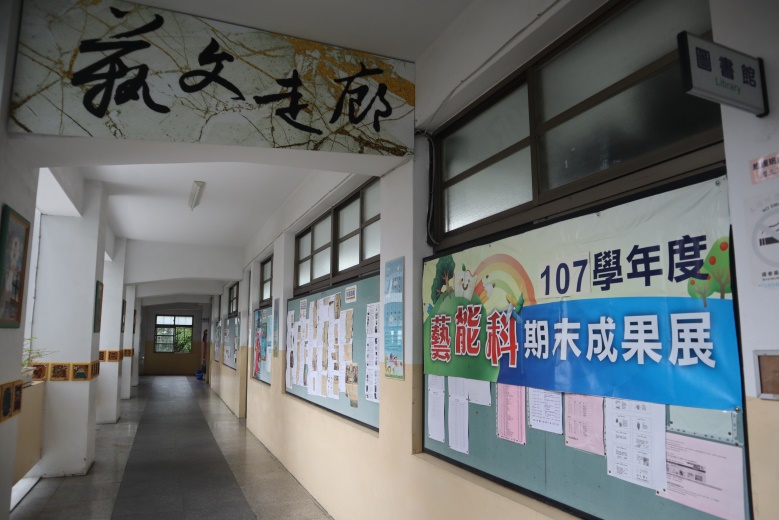 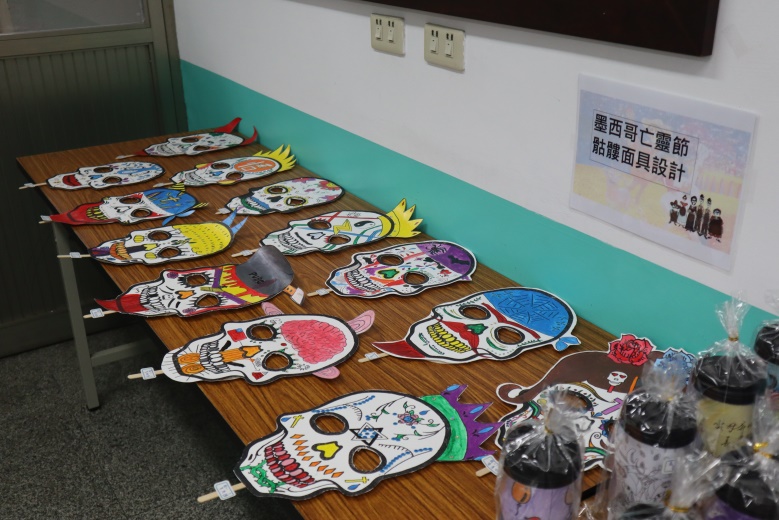 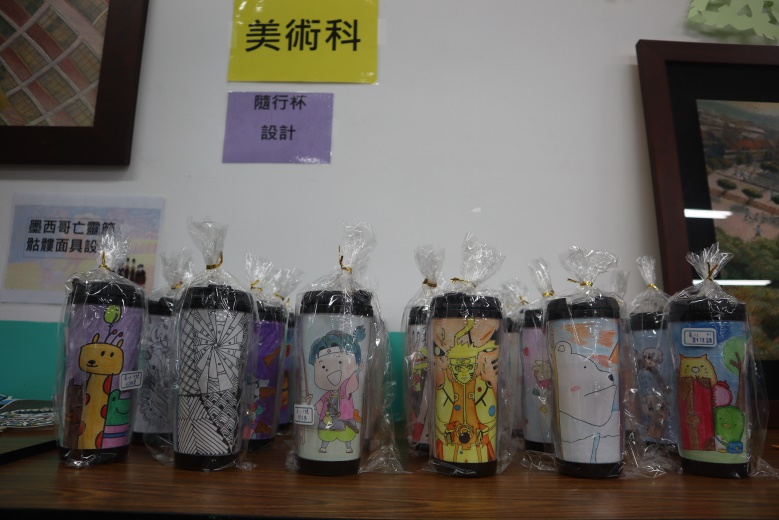 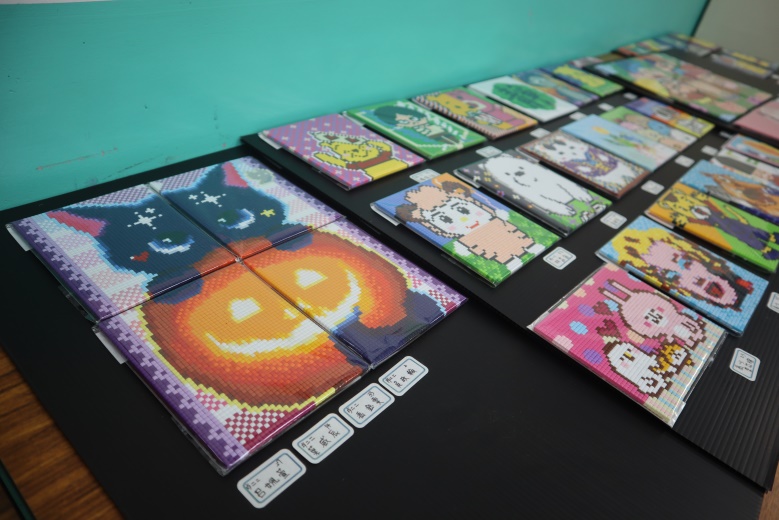 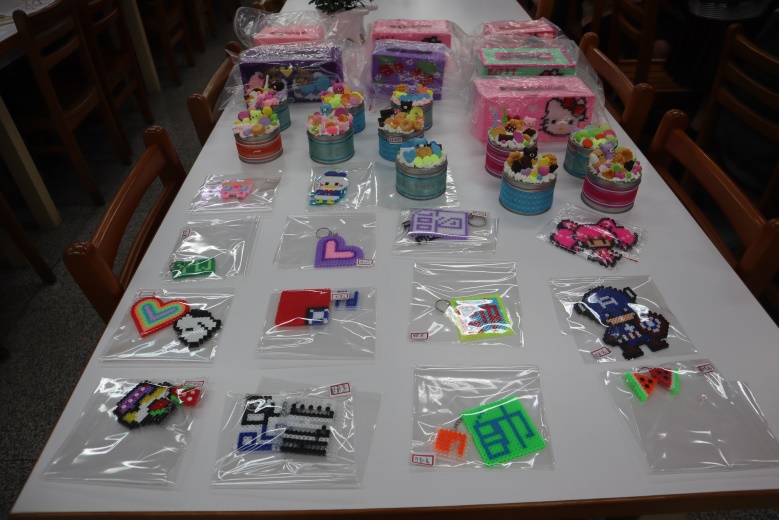 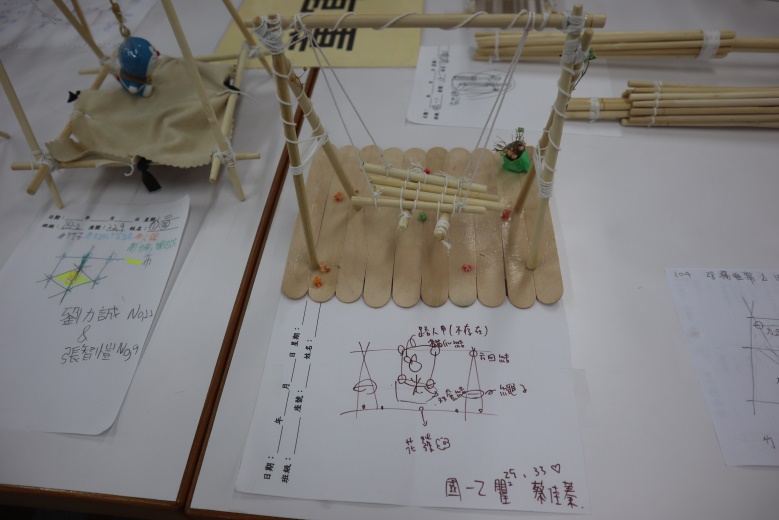 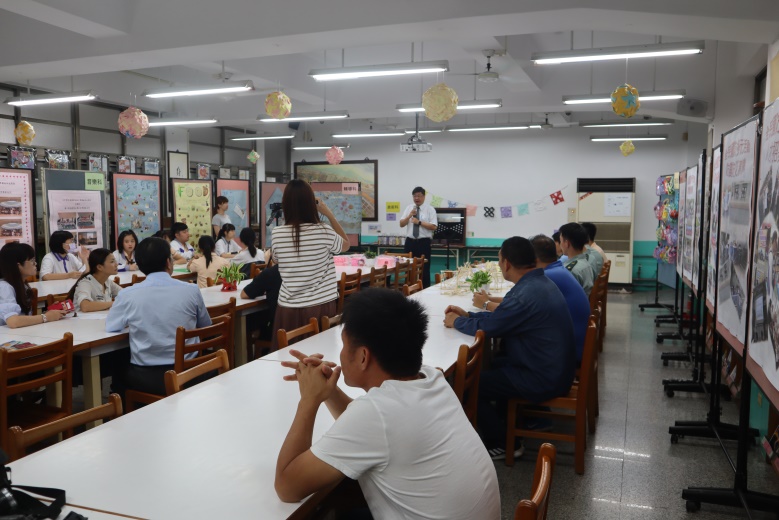 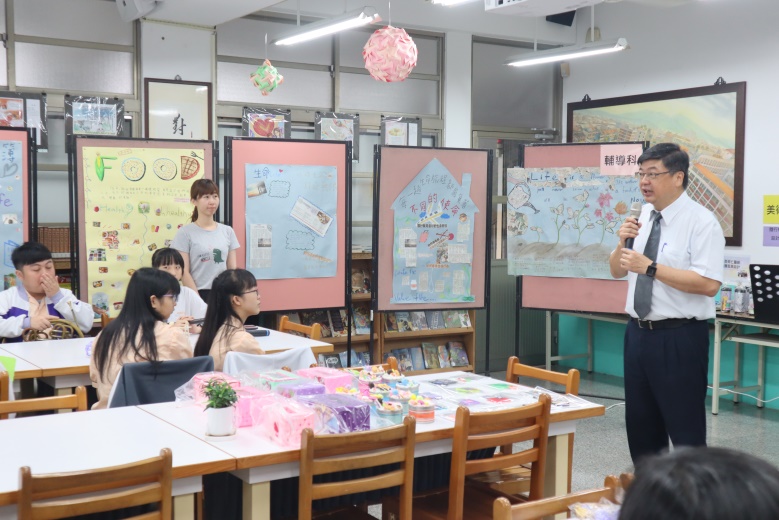 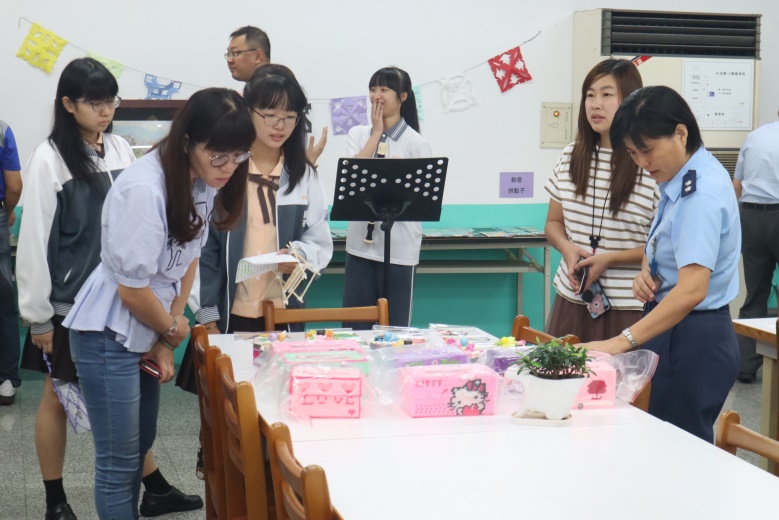 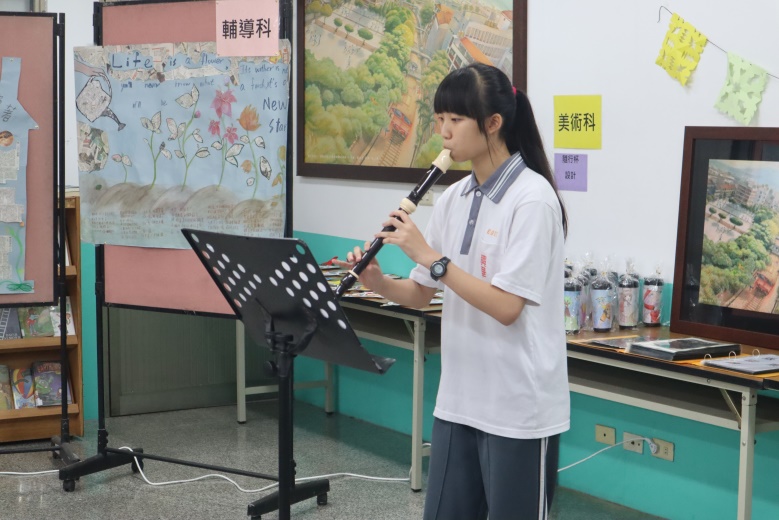 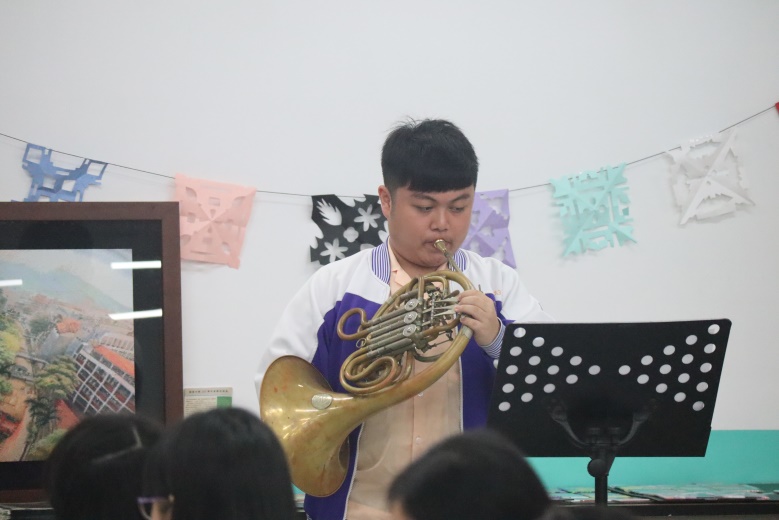 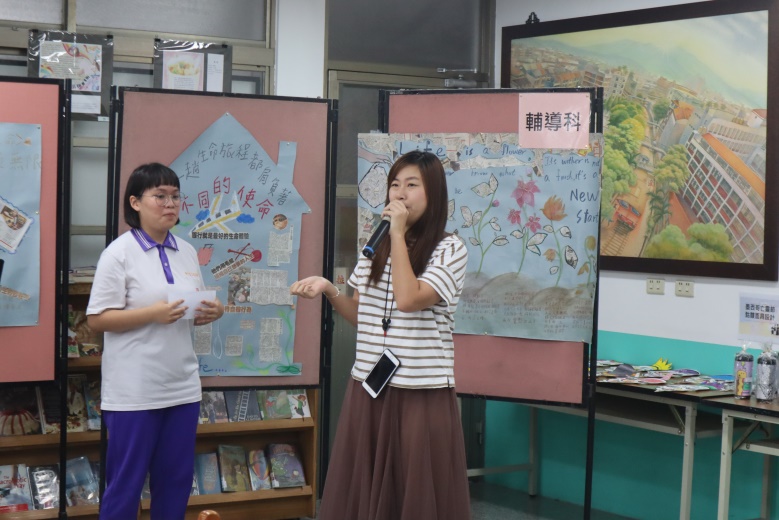 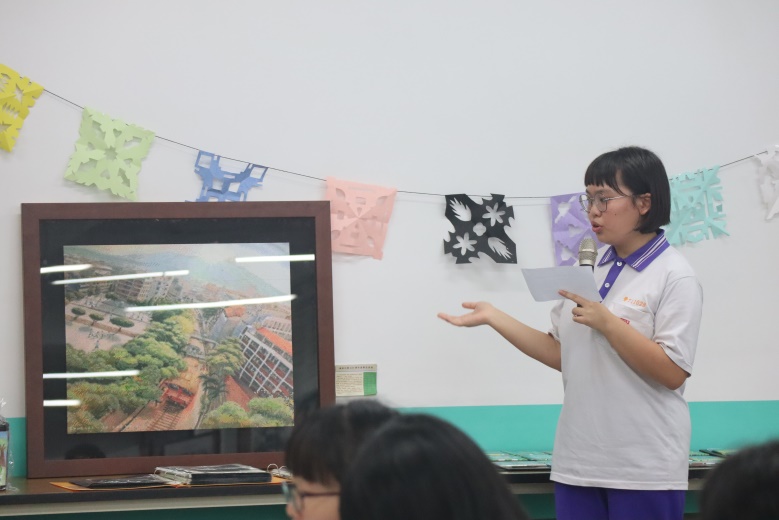 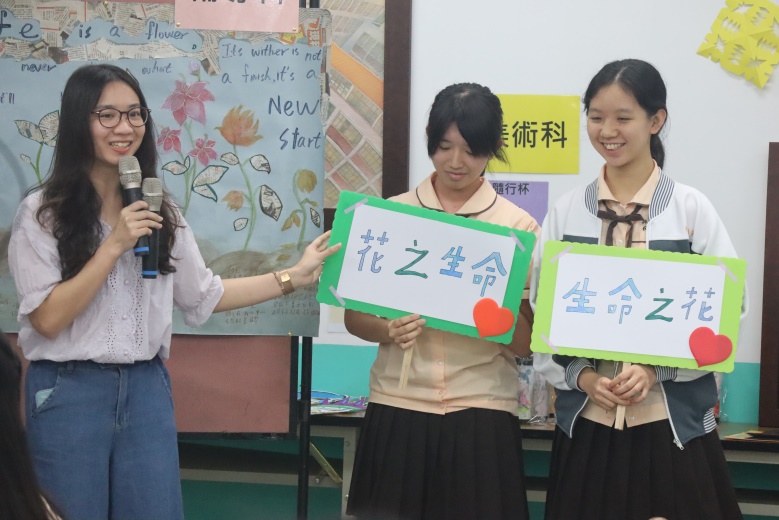 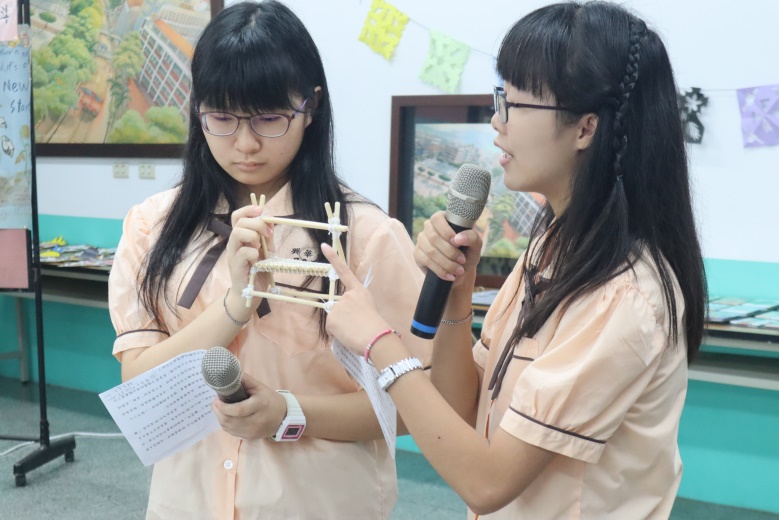 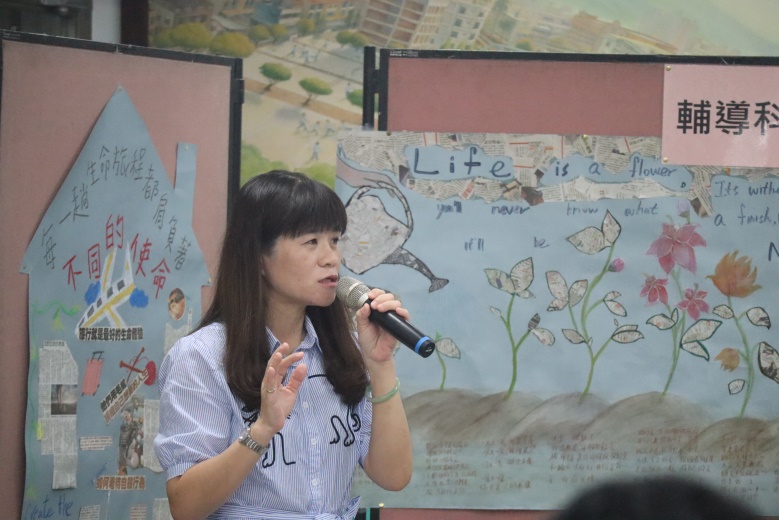 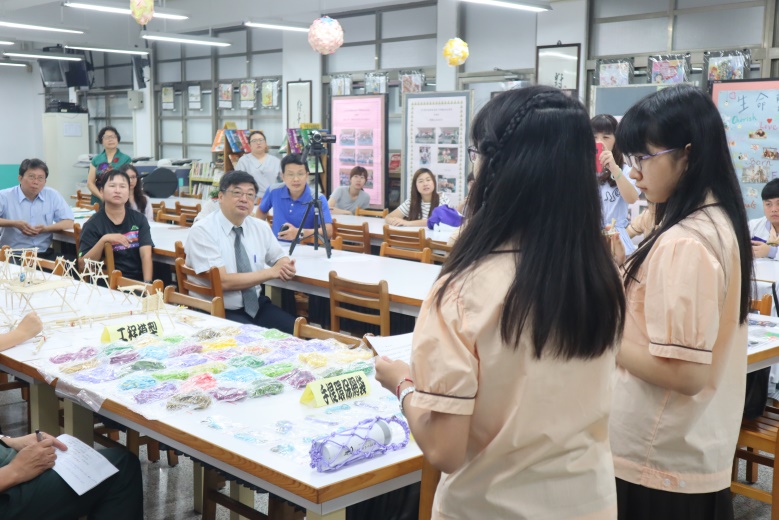 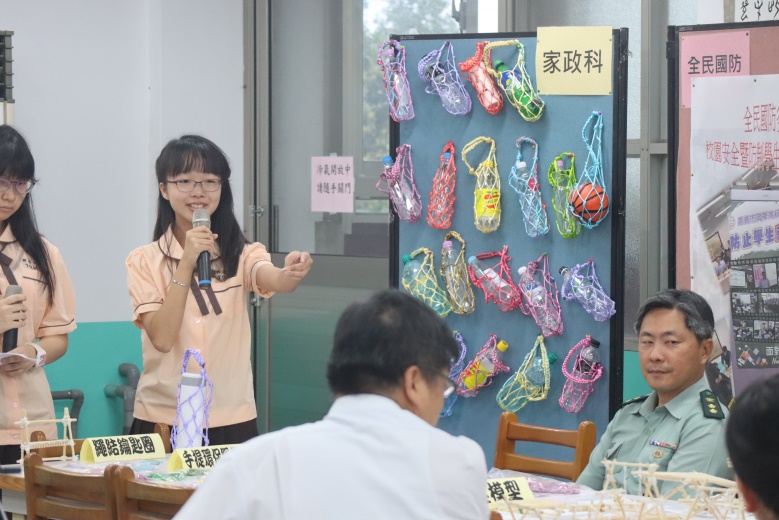 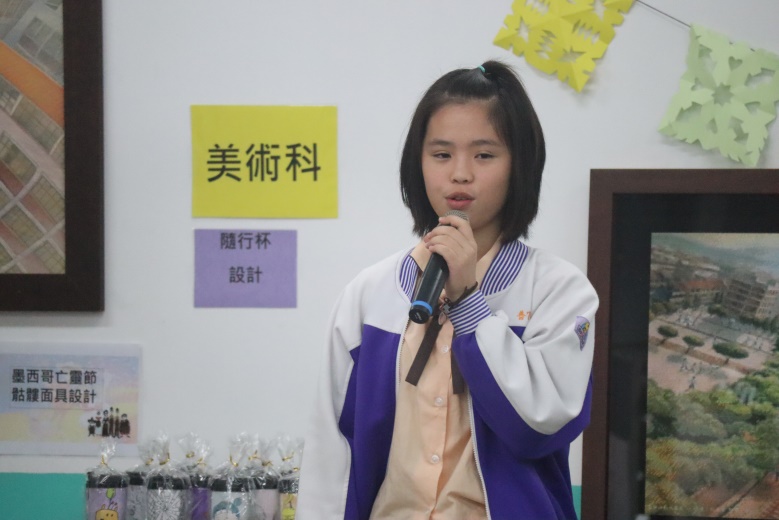 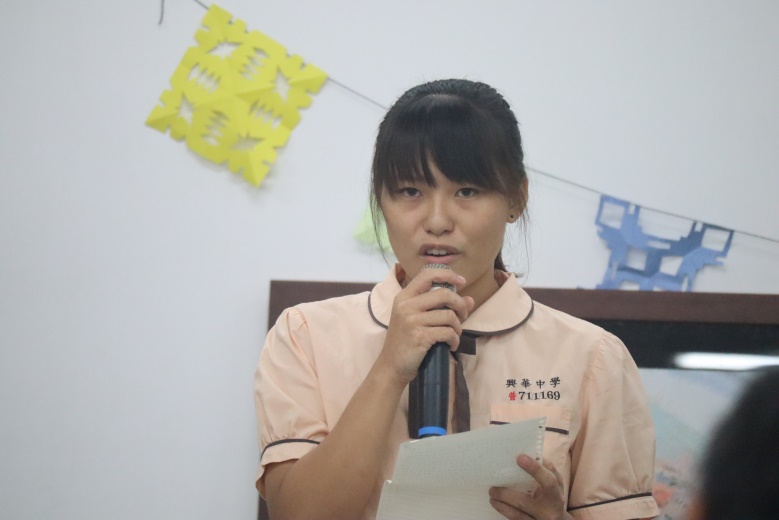 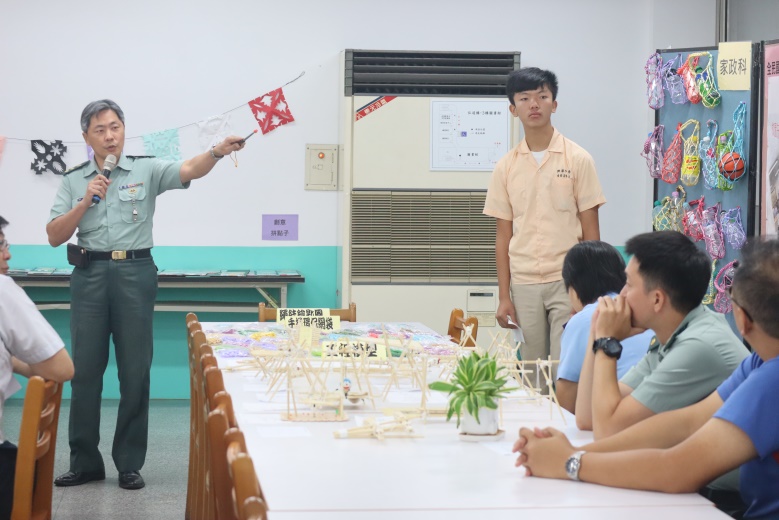 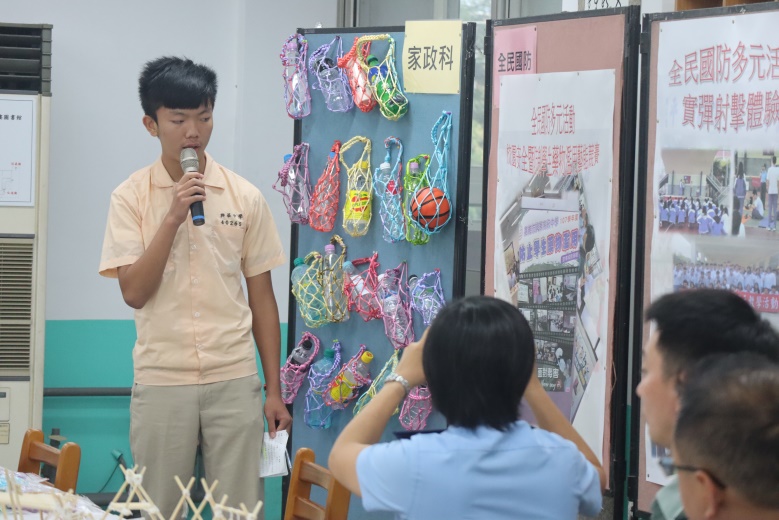 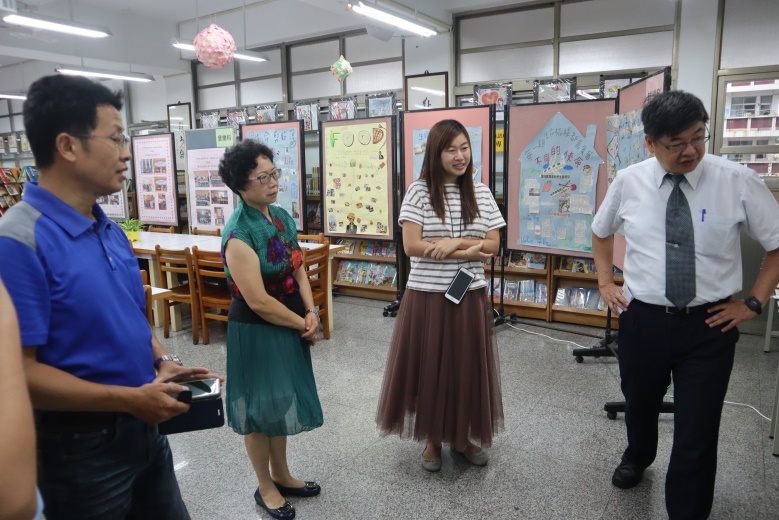 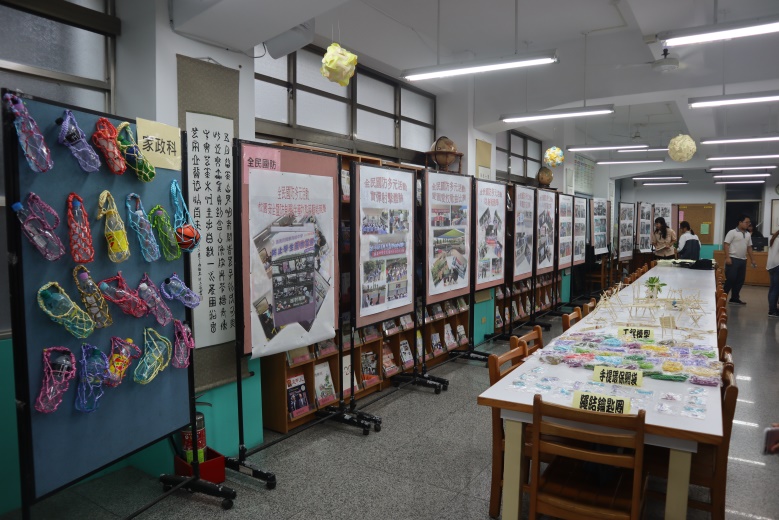 